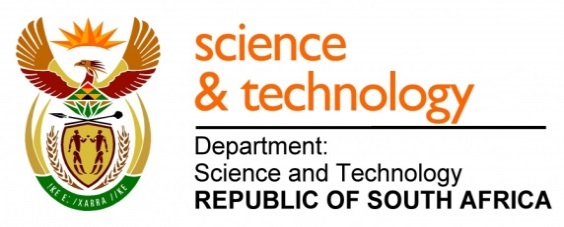 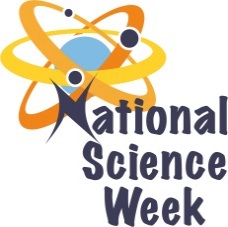 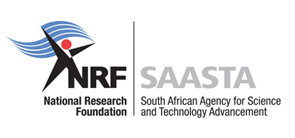 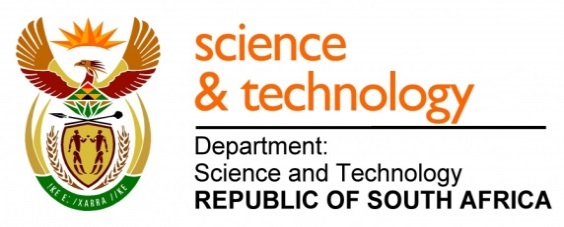 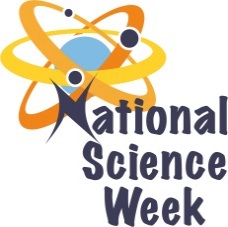 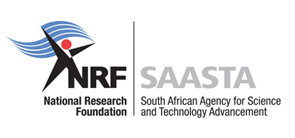 ORGANISATION NAME: 	ORGANISATION NAME: 	ORGANISATION NAME: 	ORGANISATION NAME: 	>MATHS OUR WORLD>MATHS OUR WORLD>MATHS OUR WORLD>MATHS OUR WORLD>MATHS OUR WORLD>MATHS OUR WORLDCONNECT WITH US ONLINECONNECT WITH US ONLINECONNECT WITH US ONLINETwitter: Twitter: >@mathsour>@mathsour>@mathsour>@mathsour>@mathsourCONNECT WITH US ONLINECONNECT WITH US ONLINECONNECT WITH US ONLINEFacebook:Facebook:>maths our world>maths our world>maths our world>maths our world>maths our worldCONNECT WITH US ONLINECONNECT WITH US ONLINECONNECT WITH US ONLINEWebsite: Website: >www.mathsourworld.org>www.mathsourworld.org>www.mathsourworld.org>www.mathsourworld.org>www.mathsourworld.orgDATE OF ACTIVITYDISTRICT WHERE ACTIVITY BEING HELDVENUE WHERE ACTIVITY IS TAKING PLACEACTIVITIES (Provide a short description of the activity)ACTIVITIES (Provide a short description of the activity)ACTIVITIES (Provide a short description of the activity)TARGET AUDIENCETIMESLOTCONTACT PERSONEMAIL ADDRESSPHONE NUMBERBOOKING REQUIRED(YES OR NO)05/08/2017To 09/08/2017EkurhuleniGolden walk mall. Germiston Family Maths- helping parents become more involved in their children’s maths educationIt has been proven that family involvement in the education of children has a great deal of benefits. In this activity, the facilitator will use games to discuss various mathematical concepts with learners and parents. The facilitator will demonstrate how maths is expressed in various daily activities like waking up in the morning, going to school, going to the grocery store, counting money, telling time, fractions etc.  The facilitator will also show that learners and parents can make their own mathematical games from recycled material.Family Maths- helping parents become more involved in their children’s maths educationIt has been proven that family involvement in the education of children has a great deal of benefits. In this activity, the facilitator will use games to discuss various mathematical concepts with learners and parents. The facilitator will demonstrate how maths is expressed in various daily activities like waking up in the morning, going to school, going to the grocery store, counting money, telling time, fractions etc.  The facilitator will also show that learners and parents can make their own mathematical games from recycled material.Family Maths- helping parents become more involved in their children’s maths educationIt has been proven that family involvement in the education of children has a great deal of benefits. In this activity, the facilitator will use games to discuss various mathematical concepts with learners and parents. The facilitator will demonstrate how maths is expressed in various daily activities like waking up in the morning, going to school, going to the grocery store, counting money, telling time, fractions etc.  The facilitator will also show that learners and parents can make their own mathematical games from recycled material.100010am -12pmLihle- 076 806 2507Yes 07/08/2017 to 11/08/2017EkurhuleniEkurhuleni Primary SchoolMATHS GAMES WITH LEARNERSLack of maths skills can have very negative effects on people, they can get robbed, get taken advantage of or make wrong decision and what can be considered silly mistakes. Basic mathematical concepts can therefore improve one’s quality of life. These concepts will empower them to be able to be independent, make informed decision about different things, plan better, save better and live a better lifeMATHS GAMES WITH LEARNERSLack of maths skills can have very negative effects on people, they can get robbed, get taken advantage of or make wrong decision and what can be considered silly mistakes. Basic mathematical concepts can therefore improve one’s quality of life. These concepts will empower them to be able to be independent, make informed decision about different things, plan better, save better and live a better lifeMATHS GAMES WITH LEARNERSLack of maths skills can have very negative effects on people, they can get robbed, get taken advantage of or make wrong decision and what can be considered silly mistakes. Basic mathematical concepts can therefore improve one’s quality of life. These concepts will empower them to be able to be independent, make informed decision about different things, plan better, save better and live a better life5008am – 10amFarai 074 720 0397No07/08/2017 to 09/08/2017BojanalaRabboni Christian SchoolDENSITY DEMONSTRATION TO LEARNERSChemistry lessons don’t have to be boring. With a couple of eggs and a little salt you can teach your child all about the concept of density. Science is everywhere and the ingredients for illustrating important scientific concepts are right in the kitchen for the learners every day.DENSITY DEMONSTRATION TO LEARNERSChemistry lessons don’t have to be boring. With a couple of eggs and a little salt you can teach your child all about the concept of density. Science is everywhere and the ingredients for illustrating important scientific concepts are right in the kitchen for the learners every day.DENSITY DEMONSTRATION TO LEARNERSChemistry lessons don’t have to be boring. With a couple of eggs and a little salt you can teach your child all about the concept of density. Science is everywhere and the ingredients for illustrating important scientific concepts are right in the kitchen for the learners every day.5008am – 10amJosline 081 793 1750No 10/08/2017 to 11/08/2017BojanalaJethro Pelle Secondary SchoolMATHS GAMES WITH LEARNERSLack of maths skills can have very negative effects on people, they can get robbed, get taken advantage of or make wrong decision and what can be considered silly mistakes. Basic mathematical concepts can therefore improve one’s quality of life. These concepts will empower them to be able to be independent, make informed decision about different things, plan better, save better and live a better lifeMATHS GAMES WITH LEARNERSLack of maths skills can have very negative effects on people, they can get robbed, get taken advantage of or make wrong decision and what can be considered silly mistakes. Basic mathematical concepts can therefore improve one’s quality of life. These concepts will empower them to be able to be independent, make informed decision about different things, plan better, save better and live a better lifeMATHS GAMES WITH LEARNERSLack of maths skills can have very negative effects on people, they can get robbed, get taken advantage of or make wrong decision and what can be considered silly mistakes. Basic mathematical concepts can therefore improve one’s quality of life. These concepts will empower them to be able to be independent, make informed decision about different things, plan better, save better and live a better life5008am – 10amTom 078 267 7770No 07/08/2017 to 11/08/2017Ekurhuleni Fumana Secondary SchoolKitchen and Bathroom scienceIn this activity, the facilitator will demonstrate to learners that they can carry out a number of science experiments using common household items found in their kitchen and bathroom. These activities will include the toothpaste activity.Kitchen and Bathroom scienceIn this activity, the facilitator will demonstrate to learners that they can carry out a number of science experiments using common household items found in their kitchen and bathroom. These activities will include the toothpaste activity.Kitchen and Bathroom scienceIn this activity, the facilitator will demonstrate to learners that they can carry out a number of science experiments using common household items found in their kitchen and bathroom. These activities will include the toothpaste activity.5008am – 10amShoki079 342 5122No 07/08/2017 to 08/08/2017TshwaneDitsong museumVisit to the Natural History MuseumThis activity will involve the participants visiting the DITSONG National History Museum in Pretoria. The museum has a variety of education programs for learners. These programs are linked to the curriculum. Schools use the museum to bring to life what the learners are taught at school. The learners will visit the museum for a guided tour program that is tailor made for their specific grade. A museum guide will take them through the various displays and explain all the exhibits. It will be a fun educational visit. Visit to the Natural History MuseumThis activity will involve the participants visiting the DITSONG National History Museum in Pretoria. The museum has a variety of education programs for learners. These programs are linked to the curriculum. Schools use the museum to bring to life what the learners are taught at school. The learners will visit the museum for a guided tour program that is tailor made for their specific grade. A museum guide will take them through the various displays and explain all the exhibits. It will be a fun educational visit. Visit to the Natural History MuseumThis activity will involve the participants visiting the DITSONG National History Museum in Pretoria. The museum has a variety of education programs for learners. These programs are linked to the curriculum. Schools use the museum to bring to life what the learners are taught at school. The learners will visit the museum for a guided tour program that is tailor made for their specific grade. A museum guide will take them through the various displays and explain all the exhibits. It will be a fun educational visit. 2409am – 11amBongi083 541 7213Yes 10/08/2017TshwaneDitsong museumVisit to the Discovery centre at the Natural History MuseumThis activity will involve the participants visiting the Discovery centre at the DITSONG National History Museum in Pretoria. The Discovery centre is a hands-on activity centre, where the five human senses are used to discover the wonders of nature, offering an invaluable educational adventure. It affords easy access for wheelchairs and display texts are also transcribed in Braille. This centre is ideal for younger learners that are eager to explore with their hands, noses, tongues, eyes and ears. It is a different experience from a museum visit in that it is more practical and the get to handle the displays and not just look at them.  Visit to the Discovery centre at the Natural History MuseumThis activity will involve the participants visiting the Discovery centre at the DITSONG National History Museum in Pretoria. The Discovery centre is a hands-on activity centre, where the five human senses are used to discover the wonders of nature, offering an invaluable educational adventure. It affords easy access for wheelchairs and display texts are also transcribed in Braille. This centre is ideal for younger learners that are eager to explore with their hands, noses, tongues, eyes and ears. It is a different experience from a museum visit in that it is more practical and the get to handle the displays and not just look at them.  Visit to the Discovery centre at the Natural History MuseumThis activity will involve the participants visiting the Discovery centre at the DITSONG National History Museum in Pretoria. The Discovery centre is a hands-on activity centre, where the five human senses are used to discover the wonders of nature, offering an invaluable educational adventure. It affords easy access for wheelchairs and display texts are also transcribed in Braille. This centre is ideal for younger learners that are eager to explore with their hands, noses, tongues, eyes and ears. It is a different experience from a museum visit in that it is more practical and the get to handle the displays and not just look at them.  609am – 11amBongi 083 541 7213Yes 